PERTANGGUNGJAWABAN PIDANA DALAM TINDAK PIDANA PEMALSUAN SURAT DITINJAU DARI KITAB UNDANG-UNDANG                                                    HUKUM PIDANA ( KUHP )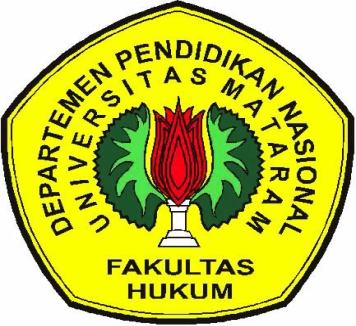 OLEH:SATRIAWAN NURTANTODIA009100Menyetujui :Pembimbing ILubis. SH.,M.HumNIP : 19590828 198703 1 002